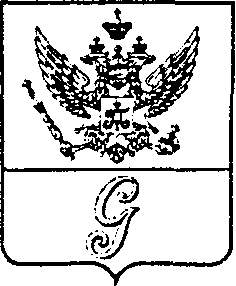 СОВЕТ ДЕПУТАТОВ МУНИЦИПАЛЬНОГО ОБРАЗОВАНИЯ«ГОРОД ГАТЧИНА»ГАТЧИНСКОГО МУНИЦИПАЛЬНОГО РАЙОНАТРЕТЬЕГО СОЗЫВАР Е Ш Е Н И ЕОт 26 октября 2016 года                                                                                 № 51О внесении изменения в методику расчета годовой арендной платы за пользование объектами нежилого фонда и объектами коммунального назначения, находящимися в собственности муниципального образования «Город Гатчина» Гатчинского муниципального района Ленинградской области, утвержденную решением совета депутатов МО «Город Гатчина» от 04.05.2016 № 27             Руководствуясь Гражданским кодексом Российской Федерации,  статьей 31.1. Федерального закона от 12.01.1996 № 7-ФЗ «О некоммерческих организациях», статьей 14 Федерального закона от 21.11.2011 № 324-ФЗ «О бесплатной юридической помощи в Российской Федерации», Уставом муниципального образования «Город Гатчина»  Гатчинского муниципального района Ленинградской области, совет депутатов МО «Город Гатчина»Р Е Ш И Л: Внести в методику расчета годовой арендной платы за пользование объектами нежилого фонда и объектами коммунального назначения, находящимися в собственности муниципального образования «Город Гатчина» Гатчинского муниципального района Ленинградской области, утвержденную решением совета депутатов МО «Город Гатчина» от 04.05.2016 № 27 следующее изменение:1.1 Внести в таблицу «Виды деятельности арендатора» раздела 2 строку 20 следующего содержания:Настоящее решение вступает в силу со дня официального опубликования.Глава МО «Город Гатчина» - председатель совета депутатов МО «Город Гатчина»                                                                        В.А.Филоненко№ п/пВиды деятельности арендатораКвд20адвокатская деятельность, осуществляемая социально ориентированными некоммерческими организациями,  являющимися участниками государственной системы бесплатной юридической помощи 1,965